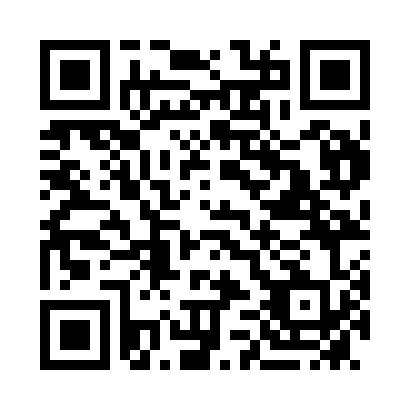 Prayer times for Wonthaggi, AustraliaWed 1 May 2024 - Fri 31 May 2024High Latitude Method: NonePrayer Calculation Method: Muslim World LeagueAsar Calculation Method: ShafiPrayer times provided by https://www.salahtimes.comDateDayFajrSunriseDhuhrAsrMaghribIsha1Wed5:307:0012:153:065:296:542Thu5:317:0112:153:055:286:533Fri5:327:0212:153:045:276:524Sat5:327:0312:143:035:266:515Sun5:337:0412:143:035:246:506Mon5:347:0512:143:025:236:497Tue5:357:0612:143:015:226:488Wed5:367:0712:143:005:216:479Thu5:367:0712:142:595:206:4610Fri5:377:0812:142:585:196:4611Sat5:387:0912:142:585:186:4512Sun5:397:1012:142:575:176:4413Mon5:397:1112:142:565:176:4314Tue5:407:1212:142:555:166:4215Wed5:417:1312:142:555:156:4216Thu5:417:1412:142:545:146:4117Fri5:427:1512:142:535:136:4018Sat5:437:1512:142:535:126:4019Sun5:447:1612:142:525:126:3920Mon5:447:1712:142:515:116:3921Tue5:457:1812:142:515:106:3822Wed5:467:1912:142:505:106:3823Thu5:467:2012:142:505:096:3724Fri5:477:2012:152:495:086:3725Sat5:487:2112:152:495:086:3626Sun5:487:2212:152:485:076:3627Mon5:497:2312:152:485:076:3528Tue5:497:2312:152:485:066:3529Wed5:507:2412:152:475:066:3530Thu5:517:2512:152:475:056:3431Fri5:517:2612:152:475:056:34